Look at This Good Cross-Country Aircraft! It Is Roomy and Comfortable Only 196 Hours Since Major Overhaul and Air Conditioning! STATUS TOTAL TIME, AIRFRAME: 1,351 HOURSENGINE: 196 HOURS PROPELLER: 196 HOURS ANNUAL: MAY 2019USEFUL LOAD: 975 POUNDSNO DAMAGE HISTORYEXTERIOR/INTERIOREXTERIOR TRIM: MATTERHORN WHITE OVER, GREEN METALLIC WITH TITANIUM TRIM INTERIOR: FULL GENUINE SILVERSTONE GRAY LEATHER SEATS AND SIDE PANELS GRAY AND BLACK CARPET AVIONICSGARMIN GNS530 WASS GPS/IFR MOVING MAP DISPLAY/NAV COM GARMIN GNS430 GPS/IFR MOVING MAP DISPLAY/NAV COM GARMIN GI106 GLIDESLOPE INDICATOR, COUPLED TO GNS430GTX 345 TRANSPONDER WITH ENCODER, ADS-B COMPLIANTPS ENGRG. PMA7000M AUDIO PANEL/MKB/4 PL. STEREO INTERCOM SYSTEM; INCLUDING    PS ENGRG. PCD7100 STEREO CD PLAYEREDM800 ENGINE ANALYZER/FUEL FLOW TOTALIZERKING KCS55A HSIBF GOODRICH WX500 WEATHER MAPPING SENSOR (SHOWS WEATHER ON GPS MAPS)AVIDYNE TCAD SYSTEM WITH VOICE CALL OUT WARNINGS (SHOWS TRAFFIC ON GPS MAPS)AUTOPILOTKING KFC225 A/P-F/D WITH YAW DAMPER AND ALT PRESELECT AND AP DISCONNECTADDITIONAL EQUIPMENT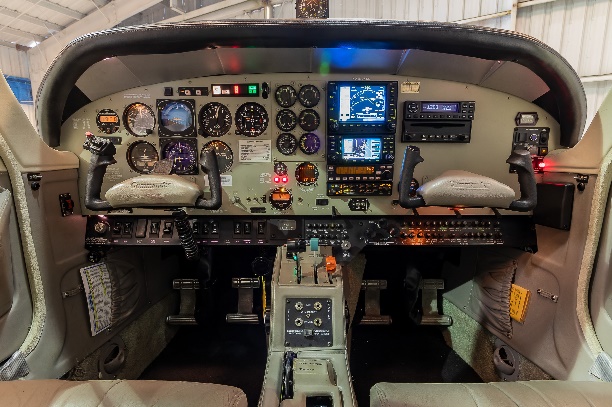 DUAL PTTHOBBS METERDUAL ALTERNATORSBACKUP VACUUM DGMAIN TAXI LIGHTS (LED)VORTEX GENERATORSDUAL VACUUM SYSTEM88 GAL. FUEL CAPACITYPNEUMATIC DOOR STAYSAUTOMATIC ELECTRIC TRIMALTERNATE STATIC SOURCEFACTORY AIR CONDITIONINGWING LEADING EDGE LIGHTSFACTORY 4 PL. 77 CU. FT. OXYGEN SYSTEMPRECISE FLIGHT PULSE LIGHT SYSTEM (LED)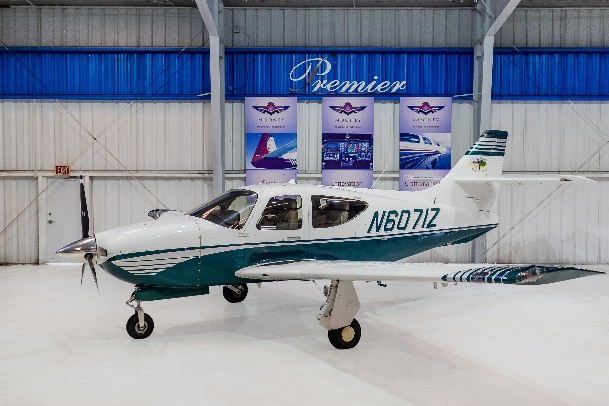 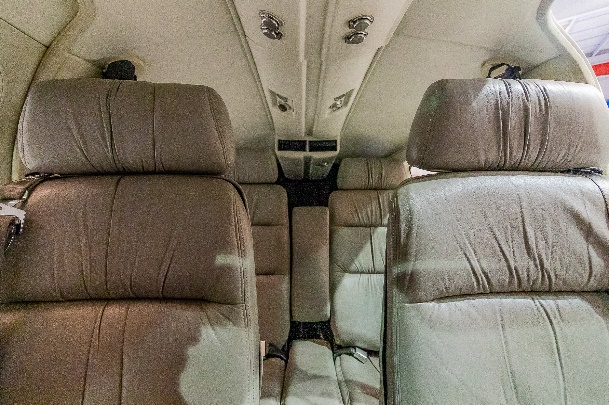 